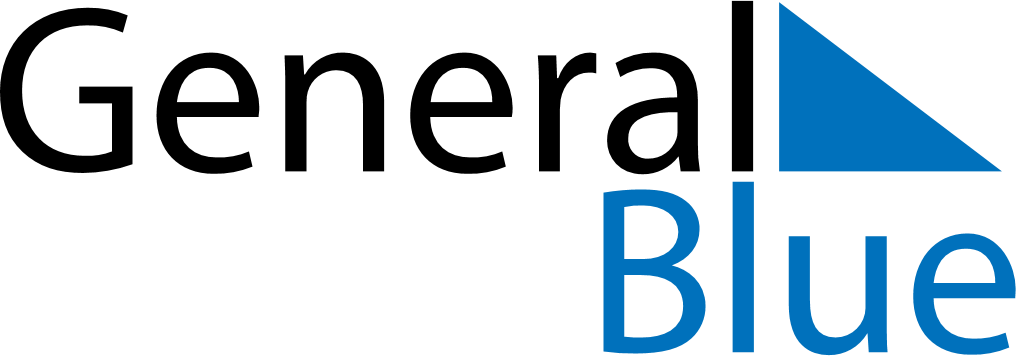 Meal PlannerApril 25, 2021 - May 1, 2021Meal PlannerApril 25, 2021 - May 1, 2021Meal PlannerApril 25, 2021 - May 1, 2021Meal PlannerApril 25, 2021 - May 1, 2021Meal PlannerApril 25, 2021 - May 1, 2021Meal PlannerApril 25, 2021 - May 1, 2021Meal PlannerApril 25, 2021 - May 1, 2021Meal PlannerApril 25, 2021 - May 1, 2021SundayApr 25MondayApr 26TuesdayApr 27WednesdayApr 28ThursdayApr 29FridayApr 30SaturdayMay 01BreakfastLunchDinner